ПРИКАЗ № 214-ВИНа основании поступивших заявлений и документов в соответствии с п. 9.2.11 Устава Ассоциации СРО «Нефтегазизыскания-Альянс», п. 3.7 Положения о реестре членов Ассоциации СРО «Нефтегазизыскания-Альянс»:ПРИКАЗЫВАЮВнести в реестр членов Ассоциации в отношении ООО «СМС» (ИНН 7704356824), номер в реестре членов Ассоциации - 385:Внести в реестр членов Ассоциации в отношении ООО ЭНСК «ЭНЕРКОМ» (ИНН 7733900083), номер в реестре членов Ассоциации - 454Внести в реестр членов Ассоциации в отношении ООО «Зодчие Северо-Запада» (ИНН 7842419282), номер в реестре членов Ассоциации - 135Генеральный директор                                                                                                   А.А. Ходус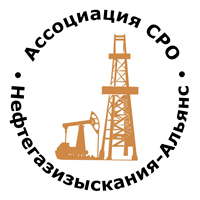 Ассоциация саморегулируемая организация«Объединение изыскателей для проектирования и строительства объектов топливно-энергетического комплекса«Нефтегазизыскания-Альянс»Об изменении сведений, содержащихся в реестре членов19.01.2022 г.Категория сведенийСведенияМесто нахождения юридического лица и его адрес119019, РФ, г. Москва, вн. тер. г. Муниципальный округ Арбат, ул. Новый Арбат, дом 15, этаж/помещ./ком./офис 22/1/19/12Категория сведенийСведенияМесто нахождения юридического лица и его адрес115404, РФ, г.Москва, вн. тер. г. Муниципальный округ Бирюлево восточное, ул. Бирюлёвская, д. 24, к. 1, пом/ком/оф 3/1/130Категория сведенийСведенияДата и основания прекращения членства в саморегулируемой организацииОснование прекращения членства: Часть 3.1 ст. 55.17Членство прекращено с 19.01.2022Письмо Исх. б/н от 12.01.2022, вх. № 010 от 19.01.2022